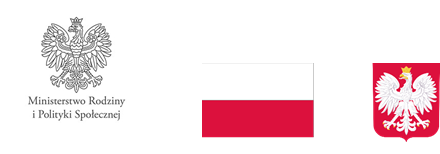                                Program finansowany ze środków Funduszu SolidarnościowegoMiejski Ośrodek Pomocy Społecznej w Sejnach  jako realizator programu „Asystent osobisty osoby z niepełnosprawnością” dla Jednostek Samorządu Terytorialnego - edycja 2024 ogłasza nabór dla uczestnikówGłównym celem programu jest zapewnienie dostępności do usług asystencji osobistej  tj. wsparcia/asystowania w wykonywaniu codziennych czynności oraz funkcjonowaniu w życiu społecznym osób z niepełnosprawnościami.Adresatami Programu są:1.Osoby z niepełnosprawnościami posiadające orzeczenie:a) o znacznym stopniu niepełnosprawności (4 osoby) 
Usługi asystencji osobistej polegają na wspieraniu przez asystenta osoby z niepełnosprawnością w różnych sferach życia, w tym:-wsparcia uczestnika w czynnościach samoobsługowych, w tym utrzymaniu higieny osobistej,        -wsparcia uczestnika w prowadzeniu gospodarstwa domowego i wypełnianiu ról w rodzinie,-wsparcia uczestnika w przemieszczaniu się poza miejscem zamieszkania,-wsparcia uczestnika w podejmowaniu aktywności życiowej i komunikowaniu się z otoczeniem.2.Wymiar usługi wsparcia Asystenta osobistego osoby niepełnosprawnej wynosi 325 godzin  do wykorzystania w terminie do  31.12.2024r.  Usługa asystencji osobistej  jest bezpłatna. UWAGA :3 . W sytuacji większej ilości zgłoszeń niż  przewidują to otrzymane środki  na realizację zadania, zgodnie z założeniami programu  Miejski Ośrodek Pomocy Społecznej w Sejnach w pierwszej kolejności uwzględni potrzeby:1) osób posiadających orzeczenie o znacznym stopniu niepełnosprawności,2) osób posiadających orzeczenie traktowane na równi z orzeczeniem o znacznymstopniu niepełnosprawności, zgodnie z art. 5 i art. 62 ustawy z dnia 27 sierpnia 1997r. o rehabilitacji zawodowej i społecznej oraz zatrudnianiu osób niepełnosprawnych;3) osób z niepełnosprawnościami samotnie gospodarujących, które nie mająmożliwości korzystania ze wsparcia bliskich.4.Realizacja  usługi asystencji osobistej umożliwia  zatrudnienie do świadczenia  usługi osoby wskazanej przez uczestnika a  nie będącej członkiem rodziny . Decyzję w zakresie wyboru formy zatrudnienia osób świadczących  usługę podejmuje realizator Programu- MOPS w Sejnach .5.Miejski Ośrodek Pomocy Społecznej w Sejnach zobowiązany  jest monitorować świadczenie usług asystencji osobistej  oraz dokonywać doraźnych kontroli świadczenia usług w zakresie kontroli i monitorowania, dokonywane i dokumentowane są bezpośrednio w miejscu realizacji usług w formie pisemnej lub elektronicznej.Osoby zainteresowane usługą asystencji osobistej   proszę o złożenie poniższych dokumentów  Karta zgłoszenia do programu wraz z załącznikami oraz Klauzula RODO w siedzibie :MOPS w Sejnach , ul. 1 Maja 2 , 16-500 Sejny- w terminie do 12 kwietnia 2024r. Szczegółowych informacji udziela  : Ilona Anna Okoń – Kierownik MOPS w Sejnach osobiście w siedzibie ośrodka lub telefonicznie  87 516- 21-13 W załączeniu:1.Program AOON -edycja 2024              https://niepelnosprawni.gov.pl/download/program-aoon-jst-edycja-2024-1692196373.pd2.Karta zgłoszenia do Programu :https://niepelnosprawni.gov.pl/download/Zalacznik-nr-7-do-Programu-AOON-JST-karta-zgloszenia-1692172888.docx3.Klauzula informacyjna RODO : https://niepelnosprawni.gov.pl/download/Zalacznik-nr-15-do-programu-aoon-jst-klauzula-rodo-   1692172994.docx